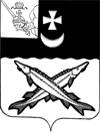 ПРЕДСТАВИТЕЛЬНОЕ СОБРАНИЕБЕЛОЗЕРСКОГО МУНИЦИПАЛЬНОГО РАЙОНАРЕШЕНИЕОт 28.08.2018№56О  внесении    изменений    и      дополненийв      решение      Белозерского          комитета районного самоуправления от 21.01.2005 №3     В соответствии со ст. 4(2) закона Вологодской области от 28.11.2005 №1369-ОЗ «О наделении органов местного самоуправления отдельными государственными полномочиями в сфере административных отношений» (с последующими изменениями), решением Представительного Собрания района от 30.11.2010 №96 «Об утверждении Положения о порядке формирования персонального состава комиссии по делам несовершеннолетних и защите их прав Белозерского муниципального района»     Представительное Собрание района     РЕШИЛО:     1. Внести в  решение Белозерского комитета районного самоуправления от 21.01.2005 №3 «О создании комиссии по делам несовершеннолетних и защите их прав Белозерского муниципального района» (с последующими изменениями) следующие изменения и дополнения в пункте 1:- слова «Бубнова Г.В. – заведующий отделением по работе с семьёй и детьми БУ СО ВО «КЦСОН Белозерского района» заменить словами «Маричева Н.А. – исполняющий обязанности заведующего отделением по работе с семьёй и детьми БУ СО ВО «КЦСОН Белозерского района»;- дополнить словами: «Бурцев С.И. – заместитель начальника полиции МО МВД России «Белозерский», майор полиции».     2. Настоящее решение подлежит опубликованию в районной газете «Белозерье» и размещению на официальном сайте Белозерского муниципального района в информационно-телекоммуникационной сети «Интернет». Глава района:                                             Е.В. Шашкин